ПРЕСС-РЕЛИЗ
10.02.2022 г.
с. Сукко, Анапский р-н, Краснодарский край
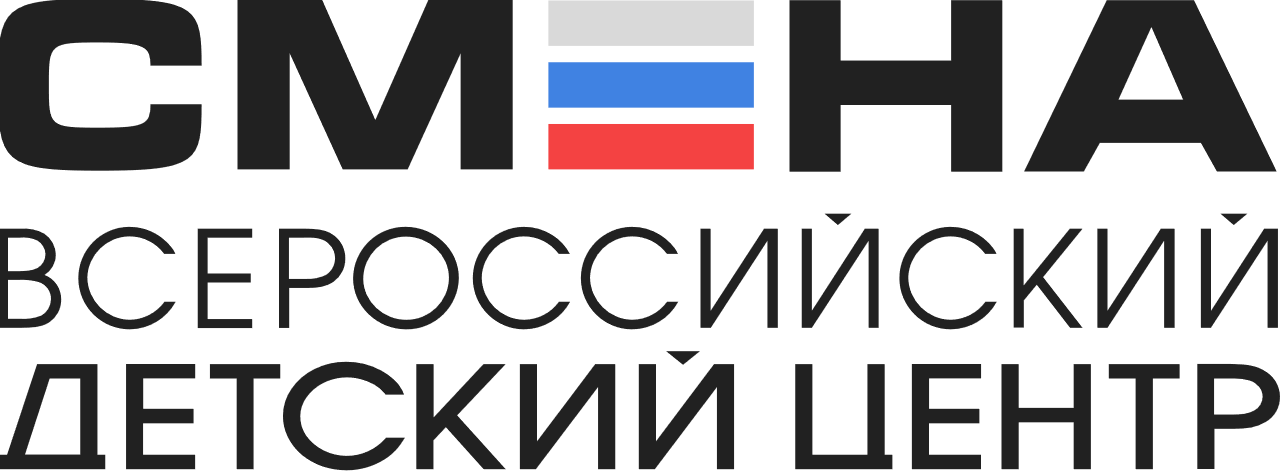 В «Смене» проходит Гражданско-патриотический форум «Патриот России»Более 200 юных активистов из 15 регионов страны собрались на Гражданско-патриотический форум «Патриот России», который проходит с 1 по 14 февраля во Всероссийском детском центре «Смена»Школьники встречаются с Героями России, участвуют в мастер-классах от экспертов социального проектирования и снимают тематические видеоролики. Кроме того, ребята учатся развивать в себе лидерские качества и узнают больше о патриотизме и гражданской ответственности. «Гражданско-патриотический форум «Патриот России» – авторская программа «Смены». Она собирает лидеров детских общественных объединений, призеров и победителей военно-спортивных соревнований, авторов проектов со всей страны. Многие авторские программы Центра направлены на развитие лидерских компетенций, но только «Патриот России» неразрывно связывает лидерство с патриотизмом и гражданской ответственностью. Это воспитывает в детях любовь к родине и гордость за свою страну», – рассказал директор ВДЦ «Смена» Игорь Журавлев.Образовательные занятия форума строятся по трем модулям. В первом из них, «Помни о прошлом», ребята вспоминают историю страны. Второй модуль «Живи настоящим» знакомит школьников с достижениями современной России. Занятия третьего модуля «Думай о будущем» посвящены проектному мышлению и возможностям по преобразованию общества. Кроме того, школьники изучают социальное проектирование, выбирают идею для проекта и придумывают алгоритм его разработки. Свои проекты ребята представят на итоговой презентации «Грани великой страны».В рамках программы мальчишки и девчонки уже посетили военно-патриотическую выставку «Оружие Победы» и международный телемост «Вместе за Мир». Впереди у ребят участие в Почетной вахте Памяти. Также сменовцы снимают короткие видеоролики о патриотизме под названием «Мне не все равно», чтобы презентовать их на защите проектов. «Я впервые участвую в таком большом форуме и рада, что он проходит в «Смене». Здесь собрались заряженные ребята, которым небезразлично будущее нашей страны. Наш отряд выбрал для проекта тему «Государство и регионы». На итоговой презентации каждый участник нашего отряда расскажет интересные факты о своём регионе, его достопримечательностях, природных богатствах и уникальности», – поделилась Каролина Линник из Туапсе.Гражданско-патриотический форум «Патриот России» реализуется в «Смене» в партнерстве со Всероссийским общественным движением «Волонтеры Победы», Всероссийским детско-юношеским военно-патриотическим движением «ЮНАРМИЯ», ФГБУ «Российский центр гражданского и патриотического воспитания детей и молодежи» (Роспатриотцентр), Музеем-заповедником «Бородинское поле», Институтом береговой охраны ФСБ России, 7-ой гвардейской десантно-штурмовой Краснознаменной орденов Суворова и Кутузова дивизии (горной) и других.ФГБОУ ВДЦ «Смена» – круглогодичный детский центр, расположенный в с. Сукко Анапского района Краснодарского края. Он включает в себя 3 детских лагеря («Профи-Смена», «Лидер-Смена», «Арт-Смена»), на базе которых реализуется более 80 образовательных программ. В течение года в Центре проходит 17 смен, их участниками становятся свыше 14 000 ребят из всех регионов России. Профориентация, развитие soft skills, «умный отдых» детей, формирование успешной жизненной навигации – основные направления работы «Смены». С 2017 года здесь действует единственный в стране Всероссийский учебно-тренировочный центр профессионального мастерства и популяризации рабочих профессий, созданный по поручению Президента РФ. Учредителями ВДЦ «Смена» являются Правительство РФ, Министерство Просвещения РФ. Дополнительную информацию можно получить в пресс-службе ВДЦ «Смена»: +7 (86133) 93 - 520, (доб. 246), press@smena.org. Официальный сайт: смена.дети